Guía de aprendizaje Religión N° 4. 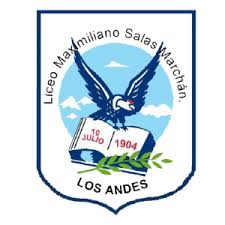 Profesora: Solange Postigo M.Curso: Séptimo AObjetivo: Ser un fiel reflejo a seguir respondiendo positivamente a las acciones del  mundo interior y exterior reflexionando sobre ser mejor persona.Indicador de evaluación:  Descubren que los deseos de vivir y de cuidarse son fundamentales para sus vidas.Instrucciones: Desarrolla las siguientes preguntas, escríbelas en un documento Word, envíalas a spaolapos@gmail.com , donde además deberás escribir tu nombre y curso. Recuerda utilizar una buena ortografía y disposición, para realizar un buen trabajo.TU NOMBRE:                                                                               TU CURSO:Acróstico positivo.El acróstico es un grupo de palabras (que puede estar en verso), en el que las letras iniciales, medias o finales de cada verso, forman una palabra (o frase) al leerlas de forma vertical. 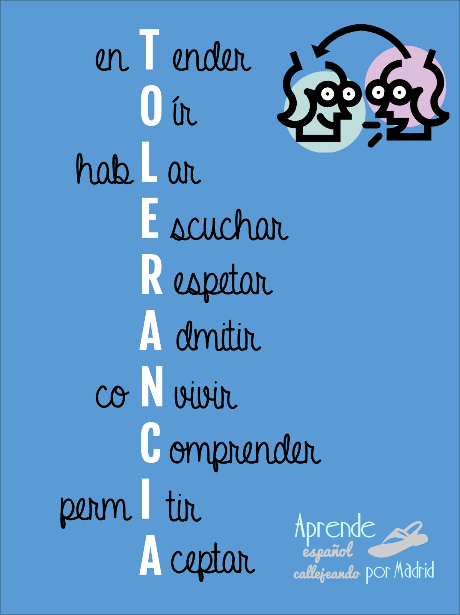 Crea y deseña un acróstico con alguna de las siguientes palabras positivas: Aceptar - Gracias – Compasión – Empatía – Respeto – Oportunidad Esperanza - Armonía – Perseverancia – Amistad – Familia – Fuerza - Comprensión – Confianza.¿Qué te pareció la actividad? ¿Cómo te evaluarías por tu trabajo? .Compártelo por redes sociales con tus pares y familia.Recuerda colocar tu nombre y curso, Te deseo una buena semana,                       Profesora Solange Postigo.~